1.02 Design an InfographicStep 1:  Choose a TopicUsing the internet, collect data or information about a growing community, school, or global concern.  You may wish to review some of the topics at the following websites:Global Issues	http://www.globalissues.org/ Educational Issues	http://www.education.com/topic/current-education-issues/ Fun Infographics	http://easel.ly Step 2:  Learn More About InfographicsOptional Resources:Free downloadable images can be found at www.iconarchive.com.  10 Tips for creating an InfographicIdeas for infographic formats include: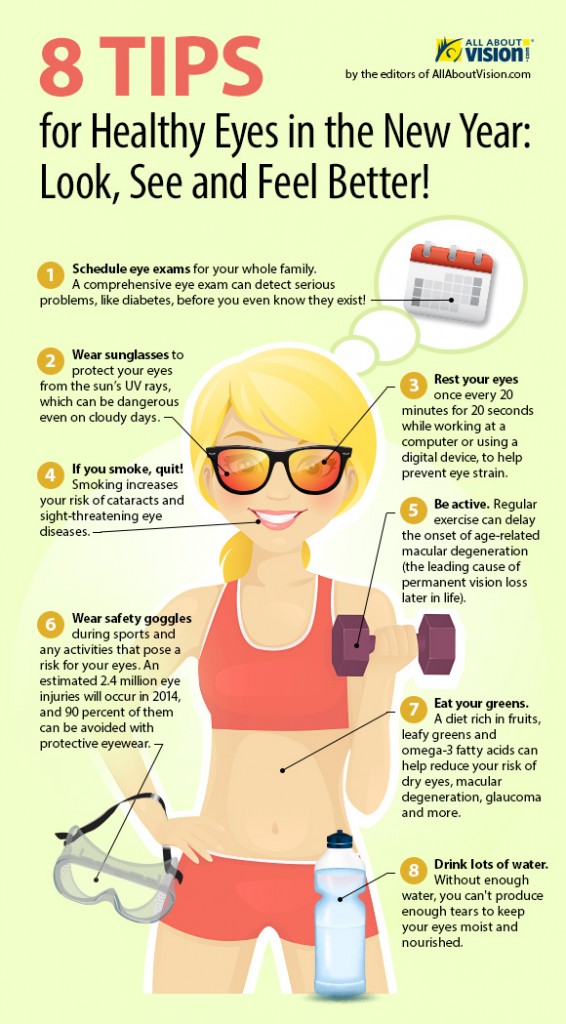 TimelinesFlow chartsAnnotated maps or graphicsGraphsVenn diagramsSize comparisonsStep 3:  Design Your InfographicUsing desktop publishing software, create an 8 ½” x 11” infographic related to your topic.  Your Infographic will be posted in the school to raise awareness of your chosen issue. You may also choose a musician, sports, etc. You must research your topic.   All information must be current and all sources must be listed.  Do not use Wikipedia or other websites that do not have proven information.